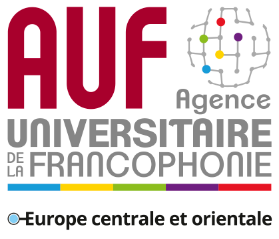 FICHE - PROJETAppel régional à projets étudiants « Je connais mon métier »I. INFORMATIONS GÉNÉRALES – IDENTIFICATION DE LA CANDIDATUREII. DESCRIPTION DU PROJET :III. BUDGET (ajouter des lignes, si besoin) : * début des activités à partir d’octobre 2019, fin des activités avant le 31er décembre 2019**dépenses non éligibles : tout type de rémunération des membres de l’équipe et de l’agent comptable de l’établissement qui gère le projet, charges salariales incluses ; frais liés à la connexion Internet, au loyer, au mobilier, aux charges des locaux utilisés ; - frais d'assurance (voyage, responsabilité civile, etc.) et frais d’obtention de visa ; frais de repas des personnels ayant perçu des perdiem ou des indemnités ; frais d'organisation des activités culturelles (exemple : visites de musées, tours de ville, etc.).Nom association/groupe d’étudiants :Enseignant associé, selon le cas (Nom, Prénom, coordonnées) Pays :Université :Faculté/Département/Laboratoire :Responsable(s) du projet (nom, prénom, courriel, téléphone) :Présentation de l’association (historique, nombre membres, activités déroulées, etc.) : Objectifs :Public cible :Description des activités : Veuillez décrire les activités que vous souhaitez organiser (Types d’activités éligibles : ateliers de formation : prise de parole en public ; négociation ; présentation Power point/Keynote/Prezi ; rédaction :  CV, lettre motivation, courriels ; e-réputation ; autres activités possibles : rencontre avec d’anciens étudiants ou des personnes qui ont réussi leur parcours, etc.)Communication et valorisation du projet :Résultats attendus :Calendrier (veuillez indiquer un calendrier prévisionnel des activités) :ActivitésDates*Type de soutien**Montant (en euros) sollicité àMontant (en euros) sollicité àMontant (en euros) sollicité àActivitésDates*Type de soutien**AUFUniversitéAutres partenaires